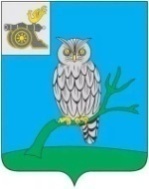 АДМИНИСТРАЦИЯ МУНИЦИПАЛЬНОГО ОБРАЗОВАНИЯ«СЫЧЕВСКИЙ РАЙОН»  СМОЛЕНСКОЙ ОБЛАСТИ П О С Т А Н О В Л Е Н И Еот  28 августа  2023 года  № 474Об утверждении Положения о порядке проведения конкурса по отбору сельхозпредприятий для предоставления субсидии на развитие сельскохозяйственного производстваВ соответствии с Бюджетным кодексом Российской Федерации, в целях реализации муниципальной программы «Развитие животноводства и укрепление кормовой базы в сельхозпредприятиях муниципального образования «Сычевский район» Смоленской области», утвержденной постановлением Администрации муниципального образования «Сычевский район» Смоленской области от 07.11.2013 года №530 (в редакции постановлений Администрации муниципального образования «Сычевский район» Смоленской области от 30.07.2014 года №342, от 17.11.2014 года №486, от 29.12.2015 года №483, от 07.11.2016 года №496, от 18.12.2018 года №575,                 от 03.06.2019 года №225, от 12.10.2020 года №532, от 29.09.2021 года №536,                от 21.12.2022 года №758), Администрация  муниципального  образования «Сычевский  район»    Смоленской  области  п о с т а н о в л я е т:1. Утвердить прилагаемое Положение о порядке проведения конкурса                по отбору сельхозпредприятий для предоставления субсидии на развитие сельскохозяйственного производства (далее Положение).2. Разместить Положение на официальном сайте Администрации муниципального образования «Сычевский район» Смоленской области»                         в информационно-телекоммуникационной сети "Интернет".И.п. Главы муниципального образования     «Сычевский район» Смоленской области                                         Т.П. ВасильеваПОЛОЖЕНИЕО ПОРЯДКЕ ПРОВЕДЕНИЯ КОНКУРСА ПО ОТБОРУ СЕЛЬХОЗПРЕДПРИЯТИЙ ДЛЯ ПРЕДОСТАВЛЕНИЯ СУБСИДИЙ НА РАЗВИТИЕ СЕЛЬСКОХОЗЯЙСТВЕННОГО ПРОИЗВОДСТВА1. Настоящее Положение разработано в целях реализации мероприятий муниципальной программы «Развитие животноводства и укрепление кормовой базы в сельхозпредприятиях муниципального образования «Сычевский район» Смоленской области», утвержденной постановлением Администрации муниципального образования «Сычевский район» Смоленской области                      от 07.11.2013 года №530 (в редакции постановлений Администрации муниципального образования «Сычевский район» Смоленской области                        от 30.07.2014 года №342, от 17.11.2014 года №486, от 29.12.2015 года №483,                от 07.11.2016 года №496, от 18.12.2018 года №575, от 03.06.2019 года №225,                 от 12.10.2020 года №532, от 29.09.2021 года №536, от 21.12.2022 года №758),                и определяет порядок проведения конкурса по отбору сельхозпредприятий для предоставления субсидий на развитие  сельскохозяйственного производства (далее   – конкурс). 2. Организатором проведения конкурса является Администрация муниципального образования «Сычевский район» Смоленской области                (далее - уполномоченный орган).3.    Конкурс проводится не позднее 30 рабочих дней со дня окончания подачи заявок на участие в конкурсе (далее также - заявки).4.  Уполномоченный орган обеспечивает обнародование путем размещения на официальном сайте Администрации муниципального образования «Сычевский район» Смоленской области не менее, чем за тридцать календарных дней до даты окончания приема заявок на участие в конкурсе, сообщения о проведении конкурса, которое должно содержать в себе следующие сведения:- наименование организатора проведения конкурса;- предмет и порядок проведения конкурса;- дату проведения конкурса;- место подачи и дату окончания подачи заявок.5. К участию в конкурсе допускаются сельхозпредприятия, соответствующие условиям, установленным Федеральным законом                            от 29.12.2006 года № 264-ФЗ "О развитии сельского хозяйства", а также:- зарегистрированные и осуществляющие свою деятельность на территории муниципального образования «Сычевский район» Смоленской области;- не имеющие на момент подачи заявки просроченной задолженности по уплате налогов и сборов, а также по начисленным и неуплаченным штрафам, пеням и иным обязательным платежам в бюджеты всех уровней;- не находящиеся в стадии реорганизации, ликвидации или в состоянии банкротства;- представившие полный пакет документов в соответствии с пунктом 7 настоящего Положения;- имеющие в выписке из Единого государственного реестра юридических лиц (индивидуальных предпринимателей) вид экономической деятельности, соответствующий направлению реализуемого бизнес-проекта;- не имеющие в выписке из Единого государственного реестра юридических лиц (индивидуальных предпринимателей) вида экономической деятельности, связанного с производством и реализацией подакцизных товаров, а также связанного со сдачей в аренду имеющегося имущества;- соблюдающие бюджетное законодательство Российской Федерации, законодательство Российской Федерации о налогах и сборах.Кроме того, на день подачи заявки на участие в конкурсе деятельность заявителя не должна быть приостановлена в порядке, предусмотренном Кодексом Российской Федерации об административных правонарушениях.6. Приоритет при предоставлении субсидий на развитие сельскохозяйственного производства (далее - субсидии) имеют следующие целевые группы учредителей юридического лица, сельхозпредприятия:- физические лица в возрасте до 30 лет, юридические лица, в уставном капитале которых доля, принадлежащая лицам в возрасте до 30 лет, составляет не менее 50 процентов);7. Для участия в конкурсе сельхозпредприятие подает в уполномоченный орган заявку на участие в конкурсе по форме согласно приложению № 1                    к настоящему Положению. К заявке прилагаются следующие документы:- анкета сельхозпредприятия по форме согласно приложению № 2                      к настоящему Положению. Сельхозпредприятия предоставляют согласие                  на обработку персональных данных по форме согласно приложению № 2.1                  к настоящему Положению;- бизнес-проект сельхозпредприятия по форме согласно приложению № 3 к настоящему Положению;- справка о численности работников сельхозпредприятия, работающих              на момент подачи заявки;- копии свидетельства о постановке на учет юридического лица                           в налоговом органе или о постановке на учет физического лица в налоговом органе;- копия документа (в соответствии с приложением № 4.1 к настоящему Положению), подтверждающего принадлежность заявителя к одной из приоритетных целевых групп, указанных в пункте 6 настоящего Положения (если требуется);- копии документов, подтверждающих наличие у сельхозпредприятия на праве собственности или ином законном основании производственных и (или) других помещений, оборудования, необходимых для реализации бизнес - проекта (если имеются);- копии действующих контрактов (договоров) и проекты контрактов (договоров), необходимых для реализации бизнес - проекта (если имеются);- копии лицензий на право осуществления тех видов деятельности, на которые в соответствии с федеральным законодательством требуется лицензия;- справка об открытии расчетного счета;- справка из налогового органа о состоянии расчетов по налогам, сборам, взносам, а также по начисленным и неуплаченным штрафам и пеням в бюджеты всех уровней по состоянию не ранее 30 календарных дней до даты подачи заявки;- справка главных администраторов доходов местных бюджетов о задолженности по арендным платежам перед местным бюджетом по состоянию на 1-е число месяца, следующего за отчетным кварталом (если сельхозпредприятие имеет договоры аренды муниципального имущества (в том числе земельных участков), либо справка об отсутствии указанных договоров, заверенная руководителем сельхозпредприятия).Представленные документы должны быть составлены на русском языке, прошиты, скреплены печатью (при наличии) и заверены подписью руководителя сельхозпредприятия.Копии документов предоставляются с предъявлением оригинала.8.Сельхозпредприятие может представить по своему усмотрению дополнительные материалы, подтверждающие экономическую, бюджетную и социальную эффективность, высокие научно-технические показатели при реализации бизнес - проекта.9. Заявка и прилагаемые к ней документы, указанные в пункте 7 настоящего Положения, направляются сельхозпредприятием в уполномоченный орган не позднее даты окончания подачи заявок. Уполномоченный орган регистрирует заявку в журнале регистрации заявок с указанием номера, даты, фамилии, имени, отчества и должности лица, которое произвело регистрацию.Заявки, поступившие после даты окончания подачи заявок, не регистрируются и не рассматриваются.10. По решению уполномоченного органа:- дата окончания подачи заявок, а также дата проведения конкурса могут быть перенесены в случае возникновения обстоятельств непреодолимой силы (обстоятельства чрезвычайного характера (аварии, опасного природного явления, катастрофы, стихийного или иного бедствия), а также иных обстоятельств, не зависящих от воли сторон;- дата проведения конкурса может быть перенесена, если на заседании комиссии по проведению конкурсного отбора в целях оказания поддержки сельхозпредприятиям присутствует менее двух третей ее членов.Об изменении сроков уполномоченный орган обязан известить всех участников конкурса и разместить соответствующее объявление в средствах массовой информации и на официальном сайте уполномоченного органа.11. Сельхозпредприятие имеет право отозвать поданную им заявку до окончания установленного срока приема заявок при условии письменного уведомления об этом уполномоченного органа. Отзыв заявки регистрируется уполномоченным органом в журнале регистрации заявок.12. Представленные на конкурс документы обратно не возвращаются. Разглашение информации, содержащейся в документации, не допускается.13. Проверку полноты и качества, поданных на конкурс заявок и прилагаемых к ним документов осуществляет комиссия по проведению конкурсного отбора в целях оказания поддержки сельхозпредприятий (далее – комиссия), состав которой утверждается распоряжением  уполномоченного органа.Комиссия вправе ознакомиться с процессом реализации бизнес - проекта по месту ведения деятельности сельхозпредприятия в период рассмотрения конкурсных заявок.14. По результатам проверки поданных на конкурс заявок и прилагаемых к ним документов комиссия принимает решение и сообщает сельхозпредприятию:- о допуске к участию в конкурсе;- об отказе в участии в конкурсе.Решение комиссии о допуске к участию в конкурсе или об отказе в участии в конкурсе оформляется протоколом, который подписывается всеми членами комиссии.Решение об отказе в участии в конкурсе доводится до сельхозпредприятия с обоснованием причин отказа.Решение об отказе в участии в конкурсе выносится в случаях, если:- сельхозпредприятие находится в стадии реорганизации, ликвидации или банкротства;- деятельность сельхозпредприятия приостановлена в порядке, предусмотренном Кодексом Российской Федерации об административных правонарушениях;- у сельхозпредприятия имеются задолженности по налогам, сборам, начисленным и неуплаченным штрафам и пеням, а также иным обязательным платежам в бюджеты любого уровня или государственные внебюджетные фонды за последний отчетный период;- сельхозпредприятие отразил в документах, представленных в соответствии с пунктом 7 настоящего Положения, недостоверные и (или) неполные сведения. Проверка достоверности и полноты сведений, содержащихся в представленных документах, осуществляется путем их сопоставления с оригиналами и с информацией, полученной от компетентного органа или организации, выдавшей документ (документы), а также полученной иными способами, разрешенными федеральным законодательством;- сельхозпредприятие зарегистрирован и (или) осуществляет деятельность за пределами муниципального образования «Сычевский район» Смоленской области;- сельхозпредприятие предоставил неполный комплект документов, указанных в пункте 7 настоящего Положения;- вид экономической деятельности сельхозпредприятия, соответствующий направлению реализуемого бизнес-проекта, не предусмотрен в представленной выписке из Единого государственного реестра юридических лиц (индивидуальных предпринимателей) либо связан с производством и реализацией подакцизных товаров, добычей и реализацией полезных ископаемых, за исключением общераспространенных полезных ископаемых;- имеются нарушения бюджетного законодательства Российской Федерации, законодательства Российской Федерации о налогах и сборах;- сельхозпредприятие является кредитной организацией, страховой организацией, инвестиционным фондом, негосударственным пенсионным фондом, профессиональным участником рынка ценных бумаг, ломбардом;- сельхозпредприятие является участником соглашения о разделе продукции;- сельхозпредприятие осуществляет деятельность в сфере игорного бизнеса;15. Решение о победителях конкурса и предоставлении субсидий сельхозпредприятиям (далее - решение) принимается комиссией после рассмотрения заявки и прилагаемых к ней документов. 16. Комиссия принимает решение путем открытого голосования простым большинством голосов присутствующих на заседании членов комиссии.Заседание комиссии считается правомочным, если на нем присутствуют не менее двух третей ее членов.17. В протоколе указываются победители конкурса, размер субсидии, сроки и цели предоставления субсидии.Член комиссии имеет право письменно изложить свое особое мнение, которое прикладывается к протоколу, о чем делается соответствующая отметка в протоколе.18. Уполномоченный орган в течение 5 рабочих дней с момента принятия соответствующего решения обязан уведомить заявителя о принятом решении.19. С победителями конкурса уполномоченный орган заключает договоры о предоставлении сельхозпредприятию субсидий на цели, указанные в бизнес-проекте.20. В случае наличия нераспределенных средств местного бюджета, предусмотренных в решении о бюджете муниципального образования «Сычевский район» Смоленской области на соответствующий финансовый год и плановый период для предоставления субсидий, или увеличения объема указанных средств местного бюджета уполномоченный орган принимает решение об объявлении дополнительного отбора сельхозпредприятий в рамках конкурса.Приложение № 1к Положению о порядкепроведения конкурса по отбору сельхозпредприятийдля предоставления субсидий на развитие сельскохозяйственногопроизводстваЗАЯВКАНА УЧАСТИЕ В КОНКУРСЕ ПО ОТБОРУ СЕЛЬХОЗПРЕДПРИЯТИЙ ДЛЯ ПРЕДОСТАВЛЕНИЯ СУБСИДИЙ НА РАЗВИТИЕ СЕЛЬСКОХОЗЯЙСТВЕННОГО ПРОИЗВОДСТВА    Ознакомившись с порядком проведения конкурса,____________________________________________________________________(полное название сельхозпредприятия)подает  заявку  на  участие  в  конкурсе   по   отбору   сельхозпредприятий для предоставления субсидий на развитие сельскохозяйственного производства.    Место нахождения сельхозпредприятия: ______________________________________________________________________________________________________.    Контактный телефон: ____________________.    _________________________________________________________ (сельхозпредприятие)подтверждает, что вся информация, содержащаяся в заявке и прилагаемых к  ней  документах, является  подлинной,  и  не   возражает   против   доступа   к   ней   всех заинтересованных лиц.    Опись прилагаемых документов на _____ листах.    "___" __________ 20__ года     ____________________________________________(подпись, Ф.И.О. руководителя сельхозпредприятия)    М.П.Приложение № 2к Положению о порядкепроведения конкурса по отбору сельхозпредприятийдля предоставления субсидий на развитие сельскохозяйственногопроизводстваАНКЕТАсельхозпредприятия____________________________________________________________________(полное наименование сельхозпредприятия)    Место, дата государственной регистрации ________________________________    ___________________________________________________________________.    ИНН _____________________________________________________________.Место   нахождения   юридического   лица   (место   жительства   -  дляиндивидуального предпринимателя): ________________________________________________________________________________________________________.Почтовый адрес: _____________________________________________________.    Контактный телефон: _________________________________________________.    Банковские реквизиты: ____________________________________________________________________________________________________________________.Основной(ые) вид(ы) деятельности:________________________________________________________________________________________________________________________________________.    Наличие лицензии (при осуществлении лицензируемых видов деятельности) ____________________________________________________________________.(номер лицензии, кем и когда выдана)    Руководитель (Ф.И.О.)_____________________________________________________________.    Среднесписочная  численность  работающих в сельхозпредприятии на момент подачи заявки ______________________ человек.    Наименование и цель бизнес-проекта ___________________________________________________________________________________________________.    Срок окупаемости бизнес-проекта __________________________________.   (тысяч рублей)Наименование  видов  выпускаемой  в  настоящее время продукции (работ иуслуг):    1. _______________________________________________________________.    2. ________________________________________________________________.    Просроченная   кредиторская   задолженность  по  платежам  в  бюджет  ивнебюджетные фонды по состоянию на "___" ________ 20__ г.                     __________тыс. рублей.    Среднемесячная    заработная    плата    работников   сельхозпредприятия на момент подачи заявки _______________ рублей.    Просроченная  кредиторская  задолженность  по оплате труда по состояниюна "___" _________ 20__ г. _______________ тыс. рублей. ________________________________________________________ не находится                     (наименование сельхозпредприятия)в стадии  реорганизации,  ликвидации   или   банкротства,   деятельность                   не приостановлена  в порядке, предусмотренном Кодексом Российской Федерации обадминистративных правонарушениях.    Достоверность представленных сведений гарантирую.  "___" __________ 20__ года ____________________________________________(подпись, Ф.И.О. руководителя сельхозпредприятия)М.П.СОГЛАСИЕна обработку персональных данныхг.Сычевка    "___"__________ 20___ г.    Я, ________________________________________________________________,(Ф.И.О. полностью)зарегистрированный(-ая) по адресу: ___________________________________________________________________________________________________________,(индекс и адрес места регистрации согласно паспорту)паспорт серии _______ N _____________, выдан __________________________________________________________________________________________________,(орган, выдавший паспорт, и дата выдачи)даю свое согласие Администрации муниципального образования «Сычевский район» Смоленской области, расположенной по адресу: Смоленская область, г.Сычевка, пл.Революции, д.1, на обработку (сбор, систематизацию, накопление, хранение, уточнение,   использование   и   передачу)   моих   персональных  данных  в соответствии с Федеральным законом от 27.07.2006            N 152-ФЗ  "О  персональных данных" в целях участия конкурсе по отбору сельхозпредприятий для предоставления субсидии на развитие сельскохозяйственного производства.Настоящее согласие дается на период до истечения сроков хранения соответствующей информации или документов, содержащих указанную информацию, определяемых в соответствии с законодательством Российской Федерации.                                                                           ________________ ___________________ _____________________________                (дата)                      (подпись)                    (фамилия, инициалы)Приложение № 3к Положению о порядкепроведения конкурса по отборусельхозпредприятийдля предоставления субсидий наразвитие сельскохозяйственногопроизводстваБИЗНЕС-ПРОЕКТСЕЛЬХОЗПРЕДПРИЯТИЯ1. Резюме (наименование бизнес-проекта, краткое содержание всех разделов бизнес-проекта).2. Описание бизнес-проекта:- описание организации (сельхозпредприятия) – инициатора и исполнителябизнес-проекта;- основные цели, задачи бизнес-проекта;- наличие собственных и заемных средств на реализацию бизнес-проекта;- сроки окупаемости бизнес-проекта;- материально-техническая база исполнителя бизнес-проекта (совокупность средств производства, выступающих в форме реальных активов организации, обеспечивающих процессы купли-продажи, товародвижения, стабильного функционирования и работы организации);- преимущества бизнес-проекта и возможности рынка сбыта товаров, работ, услуг (указать основных потребителей производимых товаров, работ, услуг с учетом анализа их конкурентоспособности и характеристики современного состояния данной сферы деятельности; указать объем ожидаемого спроса на товары, работы, услуги);- стоимость выполнения бизнес-проекта;- смета расходов на реализацию бизнес-проекта (включая расходы на электроэнергию, затраты на оплату труда, арендную плату).3. Комментарий расходов.4. Ожидаемые экономическая эффективность, социальная значимость и бюджетный эффект от реализации бизнес-проекта (увеличение количества рабочих мест, налоговых поступлений в бюджеты всех уровней, выпуск новой продукции, освоение новых рынков и т.п.).    "___" __________ 20__ года   _____________________________________________(подпись, Ф.И.О. руководителя сельхозпредприятия)М.П.Приложение № 4к Положению о порядкепроведения конкурса по отборусельхозпредприятийдля предоставления субсидий наразвитие сельскохозяйственногопроизводстваСПРАВКАО РАЗМЕРЕ СРЕДНЕЙ ЗАРАБОТНОЙ ПЛАТЫ РАБОТНИКОВСЕЛЬХОЗПРЕДПРИЯТИЯ____________________________________________________________________(наименование сельхозпредприятия)    Среднесписочная  численность  работников  на  сельхозпредприятии:                      за  отчетный период __________ человек.    Фонд заработной платы за  отчетный период __________ рублей.    Среднемесячная заработная плата работников, работающих на  сельхозпредприятии, за отчетный период __________ рублей.    Достоверность представленных сведений гарантирую.    Руководитель сельхозпредприятия    _____________________________________          ________________________                 (Ф.И.О.)                                                                   (подпись)    Главный бухгалтер    _____________________________________          ________________________                (Ф.И.О.)                                                                     (подпись)  Дата: "___" __________ 20__ г.М.П.Приложение № 4.1к Положению о порядкепроведения конкурса по отборусельхозпредприятийдля предоставления субсидий наразвитие сельскохозяйственногопроизводстваПЕРЕЧЕНЬДОКУМЕНТОВ, НЕОБХОДИМЫХ ДЛЯ ПОДТВЕРЖДЕНИЯ ПРИНАДЛЕЖНОСТИ К ПРИОРИТЕТНЫМ ЦЕЛЕВЫМ ГРУППАМУТВЕРЖДЕНОпостановлением Администрации  муниципального образования «Сычевский район» Смоленской областиот  29.08.2023 года  № 474Стоимость бизнес-проекта, всего               в том числе статьи расходов:                  -                                             -                                             Приложение № 2.1к Положению о порядке        проведения конкурса по отбору сельхозпредприятий      для предоставления субсидий на развитие сельскохозяйственного                        производстваПриоритетная целевая
группаДокументы, подтверждающие принадлежность к     
приоритетной целевой группеСельхозпредприятиекопия паспорта                                      